Publicado en Madrid el 30/01/2023 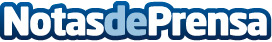 Worldline firma un acuerdo plurianual con INGWorldline apoyará a ING en la tramitación del procesamiento de emisión en los Países Bajos, Bélgica y AlemaniaDatos de contacto:Jennifer620059329Nota de prensa publicada en: https://www.notasdeprensa.es/worldline-firma-un-acuerdo-plurianual-con-ing_1 Categorias: Internacional Finanzas Recursos humanos Innovación Tecnológica http://www.notasdeprensa.es